Cherokee County Fair Storage Rental AgreementDate_________________________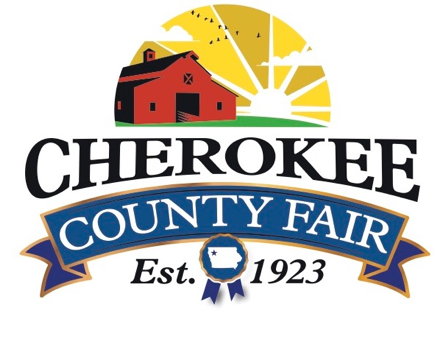 Name of Owner______________________________________________Phone ______________________________________________________ Address______________________________________________________  City, State, Zip________________________________________________Fees Motorcycle- $150.00_________Car- $200.00             _________Campers20 ft- $200.00           _________20-25 ft- $250.00      _________26-30ft - $300.00      _________31-35ft- $350.00       _________36-40ft- $400.00       _________Other special fee    _________Disclaimer The Cherokee County Fair Association is in no way liable for any damage of any stored vehicle/camper while during the agreed upon storage term.  Owners/Lessee must carry their own insurance, on any stored vehicle. The owner shall provide and pay for their own insurance on the stored property and any insurance carrier shall be notified by the owner of this rental agreement for storage space.  The owner shall protect and hold harmless the Cherokee County Fair Association from all subrogation claimsThe owner shall release the Cherokee County from any liability for theft, damage or any other loss or expense, including fire explosion, smoke damage, weather, theft, vandalism or any other cause. It is understood and agreed by all parties hereto:No insurance is carried by the Cherokee County Fair Association on stored property and any insurance  on said property shall be carried by the owner.The Cherokee County Fair Association provide storage space only for property listed above.The Owner is responsible for removing propane tanks, and disconnecting the battery. The Cherokee County Fair Association is not responsible for personal injuries received in connection with the placing, moving, care storage or return of the property stored and is not responsible for the condition of the property when returned. All property will be removed from the grounds by the last day of April. If the property is not removed from the grounds within 5 days past last day of April, there may be a $5.00 per day penalty assessed. The rental agreement shall not be assigned or transferred without written consent of the Cherokee County Fair Association.Signature of Owner/Lessee______________________________________________________10/2022